Załącznik 49	(kl. II – VII)							cygan.i@jedrus.net Ćwiczenia aparatu mowy. Kolejna  „Historyjka logopedyczna – Sami – zaklinacz węży”. Czytaj i ćwicz wargi i język!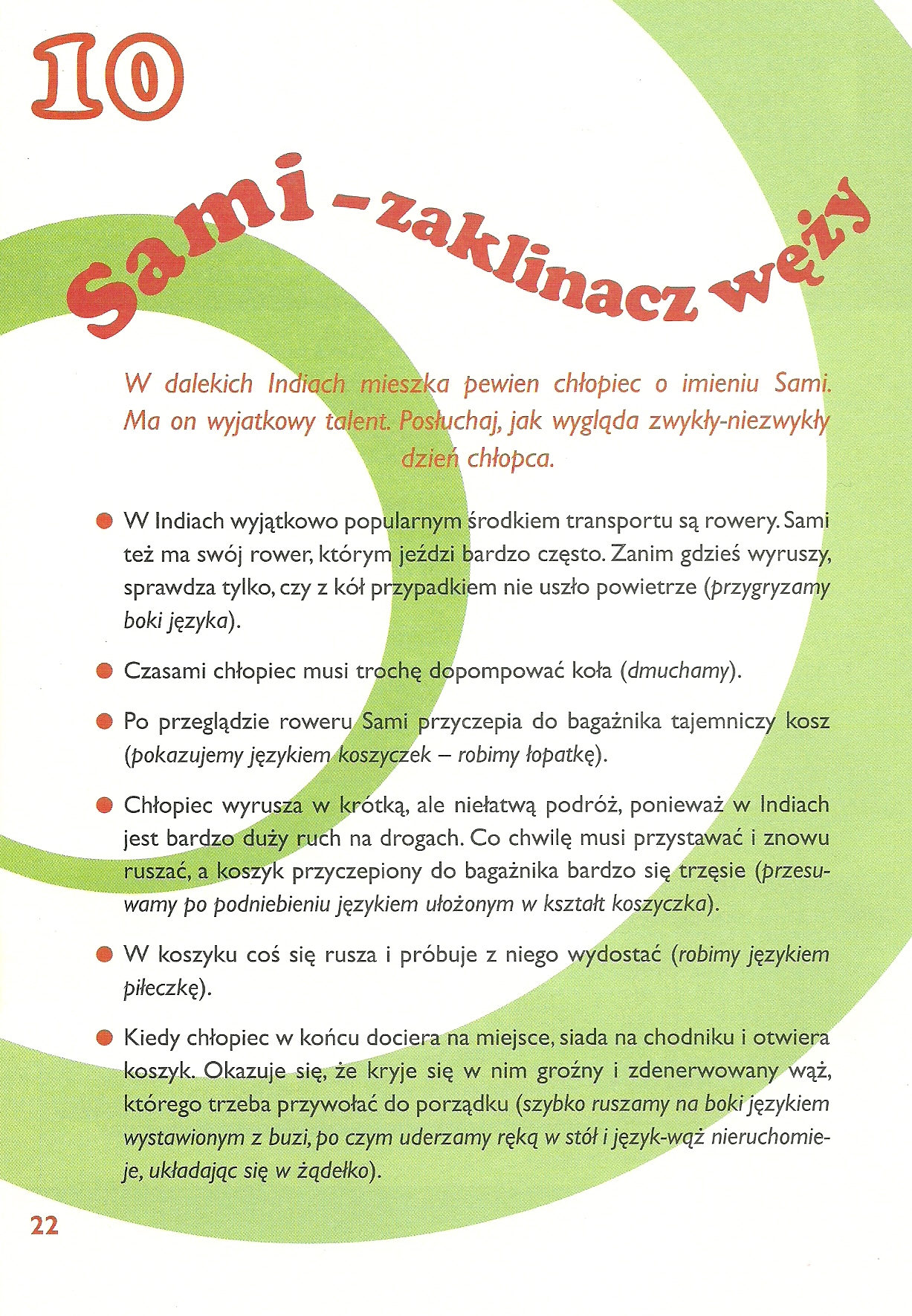 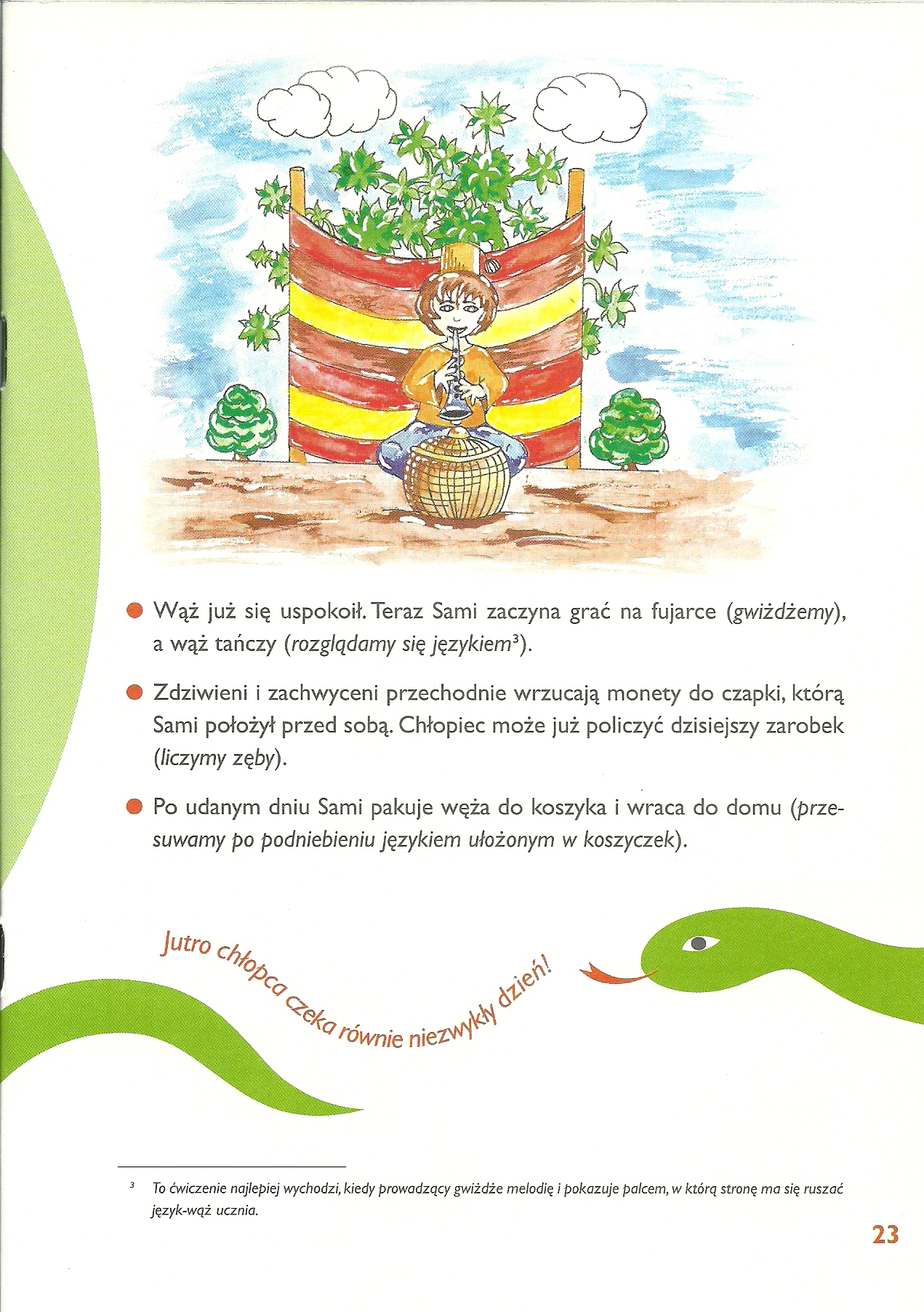 Wyjaśnienia trudniejszych ćwiczeń.Łopatka (koszyczek) – podnosimy boki oraz czubek języka ku górze. W gabinecie nazywaliśmy ten ruch „łyżeczka” , ponieważ język ma ułożyć się w kształt łyżeczki.Liczenie zębów – dotykamy czubkiem języka do każdego zęba po kolei, przy szeroko otwartej jamie ustnej.Żądełko – wysuwamy wąski język z jamy ustnej. Czasami nazywaliśmy ten ruch – „jaszczurką”A teraz koloruj i ćwicz!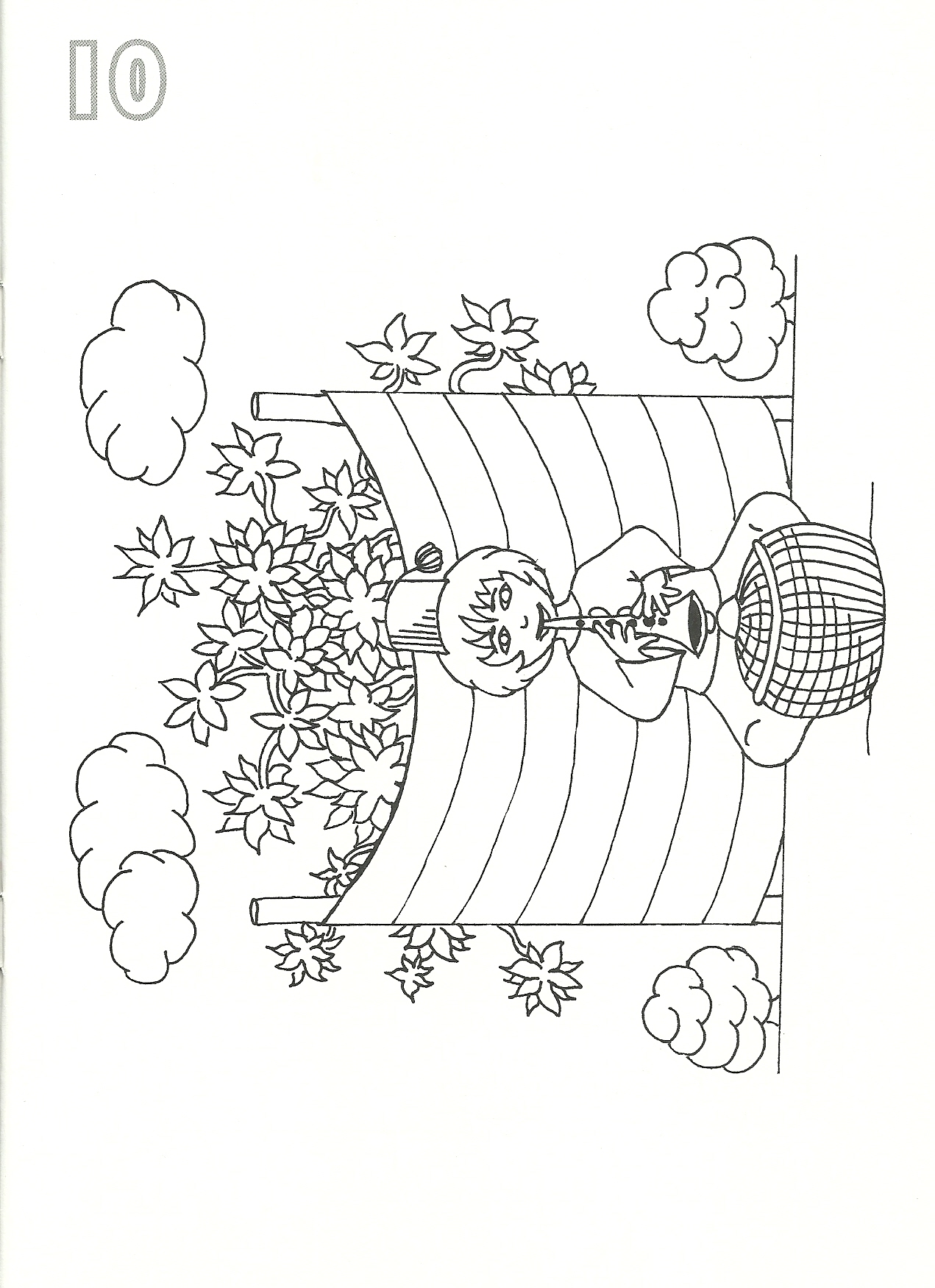 